Photos of My Placement Classroom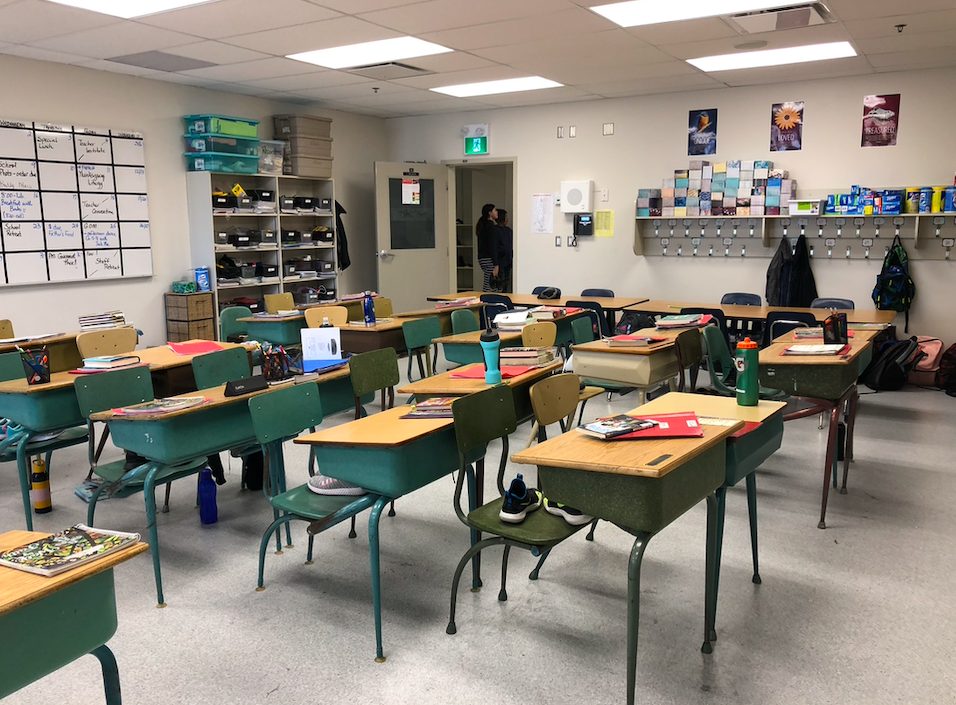 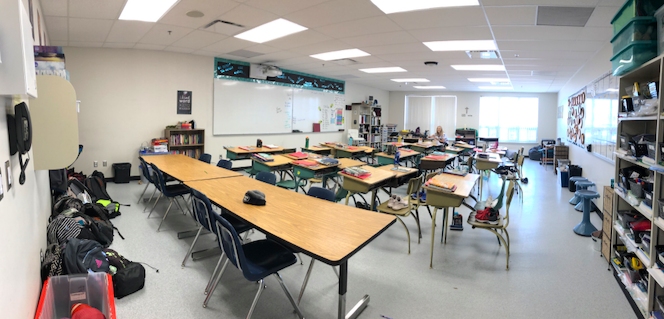 